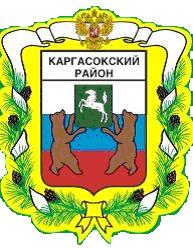 МУНИЦИПАЛЬНОЕ ОБРАЗОВАНИЕ «Каргасокский район»ТОМСКАЯ ОБЛАСТЬДУМА КАРГАСОКСКОГО РАЙОНАВ соответствии со статьей 39.7 Земельного кодекса Российской Федерации, Федеральным законом от 25.02.1999 N 39-ФЗ «Об инвестиционной деятельности в Российской Федерации, осуществляемой в форме капитальных вложений», Федеральным законом Российской Федерации от 25.10.2001 № 137-ФЗ «О введении в действие Земельного кодекса Российской Федерации»,  Федеральным законом от 06.10.2003 N 131-ФЗ «Об общих принципах организации местного самоуправления в Российской Федерации», Постановлением Правительства Российской Федерации от 16.07.2009 № 582 «Об основных принципах определения арендной платы при аренде земельных участков, находящихся в государственной или муниципальной собственности», Законом Томской области от 09.07.2015 № 100-ОЗ «О земельных отношениях в Томской области», Уставом муниципального образования «Каргасокский район»Дума Каргасокского района РЕШИЛА:	1. В решение Думы Каргасокского района от 26.10.2016 № 87 «Об утверждении порядка определения размера арендной платы, порядка, условий и сроков внесения арендной платы за земельные участки, находящиеся в собственности муниципального образования «Каргасокский район» (далее – Решение Думы) внести следующие изменения: 1.1. пункт 2.3 Порядка определения размера арендной платы, порядка, условий и сроков внесения арендной платы за земельные участки, находящиеся в собственности муниципального образования «Каргасокский район», утвержденного Решением Думы, изложить в следующей редакции:«»1.2. дополнить Порядок определения размера арендной платы, порядок, условия и сроки внесения арендной платы за земельные участки, находящиеся в собственности муниципального образования «Каргасокский район», утвержденный Решением Думы, пунктом 9 следующего содержания:«9. Арендная плата, подлежащая уплате в соответствии с договором аренды земельного участка, юридическим лицом и индивидуальным предпринимателем, реализующим инвестиционный проект, соответствующий условиям предоставления муниципальной поддержки, установленным Положением о порядке и условиях участия муниципального образования «Каргасокский район» в реализации инвестиционных проектов, утвержденным решением Думы Каргасокского района, уплачивается в размере 70% от размера арендной платы, определенной по правилам настоящего Порядка. Льгота предоставляется в отношении земельных участков, используемых для реализации инвестиционного проекта. Предоставление льготы носит заявительный характер. Льгота предоставляется на срок реализации инвестиционного проекта с даты подачи заявления о предоставлении льготы, но не более трех лет подряд. Заявление о предоставлении льготы рассматривается в порядке, установленном Администрацией Каргасокского района.При прекращении существования оснований для предоставления льгот по уплате арендной платы, установленных настоящим пунктом, арендная плата подлежит уплате в полном размере со дня, следующего за днем прекращения существования соответствующих оснований.».2. Контроль за исполнением настоящего решения возложить на бюджетно-финансовый комитет Думы Каргасокского района.3. Настоящее решение вступает в силу с 1 января 2020 года, но не ранее дня официального опубликования (обнародования) в порядке, предусмотренном Уставом муниципального образования «Каргасокский район».РЕШЕНИЕРЕШЕНИЕРЕШЕНИЕ    27.08.2019   с. Каргасок№ 254   О внесении изменений в решение Думы Каргасокского района от 26.10.2016 № 87 «Об утверждении порядка определения размера арендной платы, порядка, условий и сроков внесения арендной платы за земельные участки, находящиеся в собственности муниципального образования «Каргасокский район»№п/пВид разрешенного использованияСтавка арендной платы, % от кадастровой стоимости земельного участка1Сельскохозяйственное использование:в границах населенного пункта;за границами населенного пункта5052Жилая застройка13В отношении земельного участка, занятого нежилым зданием, при условии, что такое здание передано в безвозмездное пользование муниципальной образовательной организации04В отношении земельного участка, предоставленного организации, учредителем которого является муниципальное образование05В отношении прочих земельных участков (кроме пункта 2.4 Порядка)4Председатель ДумыКаргасокского района                                                                                         В.В. БрагинИ.о. Главы Каргасокского районаЮ.Н. Микитич 